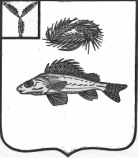 АДМИНИСТРАЦИЯМАРЬЕВСКОГО МУНИЦИПАЛЬНОГО ОБРАЗОВАНИЯ ЕРШОВСКОГО РАЙОНАСАРАТОВСКОЙ ОБЛАСТИПОСТАНОВЛЕНИЕот 08.11.2022 г.                                № 48                 	                       О проекте  бюджета  Марьевского муниципальногообразования Ершовского района на 2023 годи плановый период на 2024 -2025 годы.	Руководствуясь Бюджетным  кодексом  Российской Федерации, администрация Марьевского муниципального образования Ершовского районаПОСТАНОВЛЯЕТ:1.Одобрить основные показатели прогноза социально-экономического развития на 2024-2025 годы по  Марьевскому МО Ершовского района согласно приложению № 1.2.Утвердить проект среднесрочного финансового плана  Марьевскому МО Ершовского муниципального района на 2023-2025 годы согласно приложению            № 2.3.Внести  проект решения «О бюджете  Марьевского МО Ершовского района  на 2023 год и плановый период 2024-2025 годов», на 2023 год по доходам в сумме 7005,2 тыс.руб. в т.ч. налоговые и неналоговые  доходы  4560,8 тыс.руб., по расходам  7005,2 тыс.руб., дефицит 0 тыс.руб., на 2024 год  по доходам в сумме 4690,7 тыс.руб. в т.ч. налоговые и неналоговые  доходы  4641,8 тыс.руб., по расходам  4690,7 тыс.руб., дефицит 0 тыс.руб. на 2025 год  по доходам в сумме 4746,5 тыс.руб. в т.ч. налоговые и неналоговые  доходы  4695,1 тыс.руб., по расходам  4746,5  тыс.руб., дефицит 0 тыс.руб.в  Совет Марьевского МО Ершовского  района.Глава Марьевского МО                                          С.И. Яковлев                                                Приложение  № 2 к постановлению                                                        администрации Марьевского МО от 09.11.2022 г. № 55   Среднесрочный финансовый план Марьевского МО Ершовского  районаСаратовской  области  на 2023 год и плановый период 2024 – 2025 годов.Таблица № 1Основные параметры бюджета Марьевского МО Ершовского района                                                              (тыс. рублей)                                                                                                     Таблица № 2Ведомственная структура расходов бюджета Марьевского муниципального образования  Ершовского района Саратовской области на 2023 год и плановый период 2024 – 2025 годов.                                                                                                    (тыс. рублей)N  
п/п                              Показатели                Очередной 
финансовый
год    2023Плановый периодПлановый периодN  
п/п                              Показатели                Очередной 
финансовый
год    2023  2024 год 2025 год1                                       2                              3            4          5   1. Доходы - всего:                          7005,24690,74746,5В том числе:                             Налоговые и неналоговые доходы           4560,84641,84695,1из них:                                  доходы   от   иной    приносящей    доход
деятельности                             Безвозмездные поступления                2444,448,951,42. Расходы - всего                          7005,24690,74746,5в том числе:                             межбюджетные трансферты  45,646,446,93. Профицит (+), дефицит (-)                ---4. Источники   внутреннего    финансирования
дефицита бюджета                         из них:                                  кредиты кредитных организаций            получение                                погашение                                бюджетные  кредиты  от  других   бюджетов
бюджетной системы Российской Федерации   получение                                погашение                                иные источники внутреннего финансирования
дефицита бюджета                         5. Предельный объем  муниципального внутреннего долга
на конец года                    000Наименование главного распорядителя средств бюджета  Марьевского_муниципального образования, разделов, подразделов, целевых статей и видов расходовКод главного распорядителя средств бюджетаКоды классификации расходов бюджетаКоды классификации расходов бюджетаКоды классификации расходов бюджетаКоды классификации расходов бюджетаКоды классификации расходов бюджетаКоды классификации расходов бюджетаКоды классификации расходов бюджетаНаименование главного распорядителя средств бюджета  Марьевского_муниципального образования, разделов, подразделов, целевых статей и видов расходовКод главного распорядителя средств бюджетаРазделПодразделЦелеваястатьяВидрасходов2023 год2024 год2025год123456789Администрация  Марьевского муниципального образования7127005,24690,74746,5Общегосударственные вопросы71201002527,6   2441,3  2481,8Функционирование высшего должностного лица субъекта Российской Федерации и муниципального образования712   01  02     877,5877,5877,5Выполнение функций органами местного самоуправления712   01  02410 00 00000      877,5     877,5877,5Обеспечение деятельности представительного органа  местного самоуправления7120102411 00 00000      877,5877,5877,5Расходы на обеспечение деятельности главы  муниципального образования7120102411 00 02000         877,5877,5877,5Расходы на выплаты персоналу в целях обеспечения выполнения функций государственными (муниципальными) органами, казенными учреждениями7120102411 00 02000100      877,5877,5877,5Функционирование Правительства Российской Федерации, высших исполнительных органов государственной власти субъектов Российской Федерации, местных администраций71201041530,3  1560,8  1601,3Выполнение функций органами местного самоуправления7120104410 00 000001484,7   1514,4  1554,4Обеспечение деятельности органов исполнительной власти7120104413 00 000001484,71514,41554,4Расходы на обеспечение функций центрального аппарата7120104413 00 022001482,21511,91551,9Расходы на выплаты персоналу в целях обеспечения выполнения функций государственными (муниципальными) органами, казенными учреждениями7120104413 00 022001001139,31160,01180,0Закупка товаров, работ и услуг для государственных (муниципальных) нужд7120104413 00 02200200341,0350,0370,0Иные бюджетные  ассигнования7120104413 00 022008001,91,91,9Уплата транспортного налога органами местного самоуправления7120104413 00 061002,52,52,5Иные бюджетные ассигнования7120104413 00 061008002,5Предоставление межбюджетных трансфертов 7120104960 00 0000045,62,52,5Предоставление межбюджетных трансфертов из бюджетов поселений7120104961 00 0000045,646,446,9Межбюджетные трансферты, передаваемые бюджетам муниципальных районов из бюджетов поселений на осуществление части полномочий по решению вопросов местного значения соответствии с заключёнными соглашениями в части формирования и исполнения бюджетов поселений7120104961 00 0301045,646,446,9Межбюджетные трансферты7120104961 00 0301050045,646,446,9Обеспечение проведения выборов и референдумов7120107116,8Обеспечение проведения выборов и референдумов7120107460 00 00000116,8Выборы в органы местного самоуправления 7120107460 00 06800116,8Иные бюджетные ассигнования7120107460 00 06800800116,8Резервные  фонды71201113,03,03,0Программа муниципального образования71201113,03,03,0Развитие муниципального управления муниципального образования на 2021-2024  годы7120111770 00 000003,03,03,0подпрограмма «Управление муниципальными финансами в муниципальном образовании»7120111773 01 000003,03,03,0Управление резервными средствами7120111773 01 000013,03,03,0Средства, выделяемые из резервного фонда администрации муниципального образования7120111773 01 000013,03,03,0Иные бюджетные ассигнования7120111773 01 000018003,03,03,0Национальная оборона7120200Мобилизационная и вневойсковая подготовка7120203Осуществление переданных полномочий  РФ7120203900 00 00000Осуществление переданных полномочий  РФ за счет субвенций из федерального бюджета7120203902 00 00000Осуществление первичного воинского учета органами местного самоуправления поселений, муниципальных и городских округов712020390 2 00 51180Расходы на выплаты персоналу в целях обеспечения выполнения функций государственными (муниципальными) органами, казенными учреждениями7120203902 00 51180100Закупка товаров, работ и услуг для государственных (муниципальных) нужд7120203902 00 51180200Национальная безопасность и правоохранительная деятельность712030030,0    52,0   50,0Защита населения и территории от чрезвычайных ситуаций природного и техногенного характера, пожарная безопасность712031030,0    52,0   50,0Программа муниципального образования712031030,0    52,0   50,0Защита населения и территорий от чрезвычайных ситуаций , обеспечение пожарной безопасности в муниципальном образованиина 2021-2024  годы    7120310820 00 00000     30,0   52,0    50,0подпрограмма « Обеспечение пожарной безопасности на территории муниципального образования»7120310821 00 01100   30,0   52,0    50,0Закупка товаров, работ и услуг для государственных                            ( муниципальных) нужд7120310821 00 01100200   30,0   52,0   50,0Национальная экономика71204003605,0  1249,0  1277,0Дорожное хозяйство71204093605,01249,0674,91277,0695,1Программа муниципального образования71204093605,0  1249,0  1277,0Развитие транспортной системы  на территории муниципального образования на 2021-2024 годы     7120409780 00 000003605,0   1249,0  1277,0подпрограмма «Капитальный ремонт, ремонт и содержание автомобильных дорог местного значения в границах поселения,  находящихся в муниципальной собственности»     7120409782 00 00003605,0   1249,0  1277,0Капитальный ремонт, ремонт и содержание автомобильных дорог местного значения в границах поселения,  находящихся в муниципальной собственности    7120409782 00 10210758,0   779,0   797,0Капитальный ремонт, ремонт и содержание автомобильных дорог местного значения в границах поселения,  находящихся в муниципальной собственности за счет средств дорожного фонда муниципального образования (акцизы)   712 04  09 782 00 10211  758,0   779,0   797,0Закупка товаров, работ и услуг для государственных (муниципальных) нужд    7127120409782 00 10211200  758,0   779,0   797,0подпрограмма «Капитальный ремонт, ремонт и содержание автомобильных дорог местного значения в границах населенных пунктов муниципального образования за счет средств местного бюджета»     7120409782 00 10212   450,0    470,0    480,0Закупка товаров, работ и услуг для государственных (муниципальных) нужд     7120409782 00 10212200   450,0    470,0    480,0Мероприятие «Осуществление дорожной деятельности в отношении автомобильных дорог общего пользования местного значения в границах населенных пунктов сельских поселений за счет средств областного дорожного фонда    7120409782 02 000002397,0Осуществление дорожной деятельности в отношении автомобильных дорог общего пользования местного значения в границах населенных пунктов сельских поселений за счет средств областного дорожного фонда    7120409782 02 D76102397,0Закупка товаров, работ и услуг для государственных (муниципальных) нужд    7120409782 02 D7610  2002397,0Жилищно-коммунальное хозяйство7120500727,4833,2822,5Коммунальное хозяйство7120502257,4343,2322,5Программа муниципального образования7120502257,4343,2322,5Обеспечение населения доступным жильем и развитие жилищной коммунальной инфраструктуры муниципального образования на 2021-2025 годы7120502720 00 00000257,4343,2322,5подпрограмма «Обеспечение населения муниципального образования водой питьево-хозяйственного назначения »7120502726 00 00000257,4343,2322,5Обеспечение населения муниципального образования водой питьево-хозяйственного назначения7120502726 00 01100257,4343,2322,5Закупка товаров, работ и услуг для государственных (муниципальных) нужд7120502726 00 01100200257,4343,2322,5Благоустройство7120503470,0490,0500,0Программа муниципального образования7120503470,0490,0500,0Благоустройство на территории муниципального образования на 2021-2024 годы.7120503840 00 00000470,0490,0500,0подпрограмма «Уличное освещение»7120503840 00 0111180,080,090,0Закупка товаров, работ и услуг для государственных (муниципальных) нужд7120503840 00 0111120080,080,090,0подпрограмма «Организация и содержание мест захоронения»7120503840 00 0111290,090,090,0Закупка товаров, работ и услуг для государственных (муниципальных) нужд7120503840 00 01112  20090,090,090,0подпрограмма « Развитие благоустройства на территории муниципального образования»7120503840 00 01113300,0320,0320,0Закупка товаров, работ и услуг для государственных (муниципальных) нужд7120503840 00 01113200300,0320,0320,0Социальная политика7121000115,2115,2115,2Пенсионное обеспечение7121001115,2115,2115,2Программа муниципального образования7121001115,2115,2115,2Социальная поддержка и социальное обслуживание граждан  муниципального образования на 2021-2024  годы7121001800 00 00000115,2115,2115,2подпрограмма «Социальная поддержка граждан»7121001802 01 00000115,2115,2115,2Доплата к пенсиям муниципальным служащим7121001802 01 01117115,2115,2115,2Социальное обеспечение и иные выплаты  населению7121001802 01 01117300115,2115,2115,2Всего расходов:7005,24690,74746,5